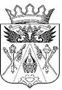 РОССИЙСКАЯ ФЕДЕРАЦИЯ РОСТОВСКАЯ ОБЛАСТЬСОБРАНИЕ ДЕПУТАТОВ ИСТОМИНСКОГО СЕЛЬСКОГО ПОСЕЛЕНИЯЧЕТВЕРТОГО СОЗЫВАРЕШЕНИЕОб утверждении отчета о выполнении прогнозного плана приватизации муниципального имуществаИстоминского сельского поселения Аксайского района  за 2018 годПринято Собранием депутатов                                                                                  24 мая 2019 годаВ соответствии с Федеральным законом от 21 декабря 2001 года № 178-ФЗ «О приватизации государственного и муниципального имущества», Федеральным законом от 06 октября 2003 года № 131-ФЗ «Об общих принципах организации местного самоуправления в Российской Федерации», Уставом муниципального образования «Истоминское сельское поселение»,-Собрание депутатов Истоминского сельского поселения РЕШАЕТ:1. Утвердить отчет о выполнении прогнозного плана приватизации муниципального имущества Истоминского сельского поселения за 2018 год согласно приложению.2. Опубликовать настоящее Решение в муниципальном печатном органе, газете «Ведомости Истоминского поселения» и разместить на официальном сайте Администрации Истоминского сельского поселения.3. Контроль за исполнением настоящего Решения возложить на постоянную комиссию по экономической политике, бюджету, финансам, налогам, муниципальной собственности Собрания депутатов Истоминского сельского поселения.Председатель Собрания депутатов – Глава Истоминского сельского поселения                                                         С.И. Будкох. Островского24.05.2019 года  № 166Приложение к Решению Собрания депутатов Истоминского сельского поселения							от 24.05.2019 № 166Отчет о выполнении планаприватизации муниципального имущества Истоминского сельского поселения за  2018 год№ п/пНаименование муниципального имущества Истоминского сельского поселенияСпособ 
приватизацииСроки приватизации (дата проведения торгов)Цена сделки (рублей)12345I. Перечень муниципального имущества Истоминского сельского поселенияI. Перечень муниципального имущества Истоминского сельского поселенияI. Перечень муниципального имущества Истоминского сельского поселенияI. Перечень муниципального имущества Истоминского сельского поселенияI. Перечень муниципального имущества Истоминского сельского поселения1.Нежилое помещение № 6Этаж: 1. Этажность здания: 3. площадь – 15,3 кв.м., п. Дивный, ул. Советская, дом № 1-перенесен на 2019-2021 годы-2.Нежилое помещение № 22. Этаж: 2. Этажность здания: 3. площадь -15,3 кв. м., п. Дивный, ул. Советская, дом № 1-перенесен на 2019-2021 годы -3.Нежилое помещение № 10. Этаж: 1. Этажность здания: 3. площадь – 15,7 кв.м, п. Дивный, ул. Советская, дом № 1-перенесен на 2019-2021 годы -4.Нежилое помещение № 38Этаж: 3. Этажность здания: 3. площадь – 16,0 кв.м., п. Дивный, ул. Советская, дом № 1-перенесен на 2019-2021 годы-